Gavin Balak					Jamie Cline				       Alex DiRossi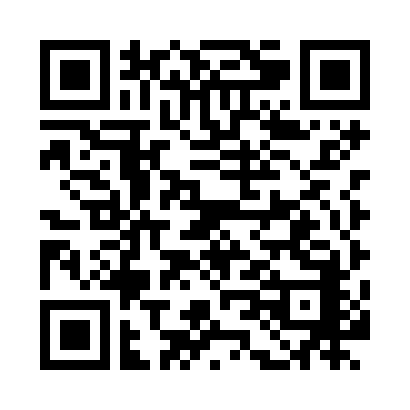 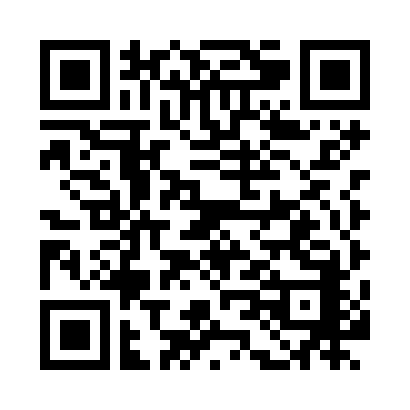 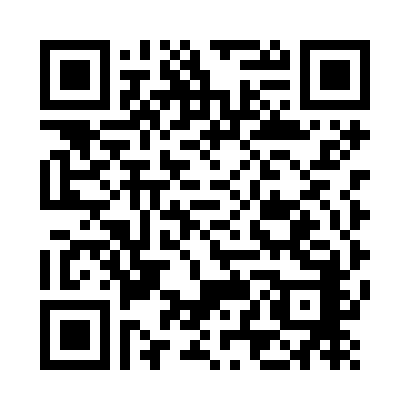 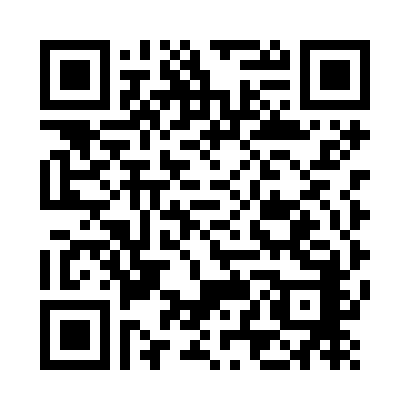 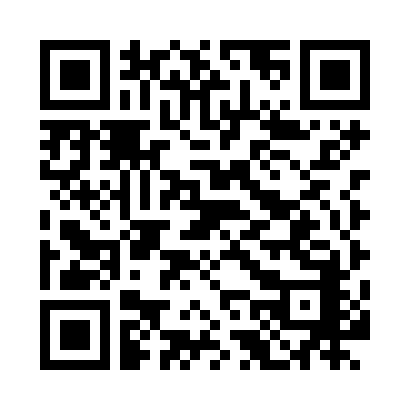 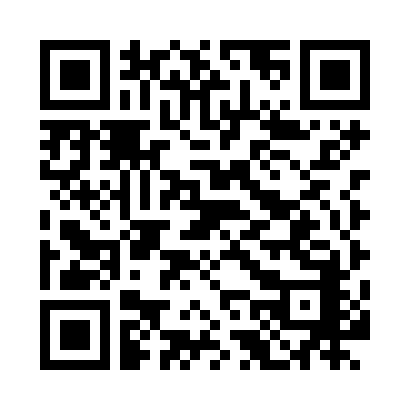 Mason Eckelman		                                  Grace Embi				Elizabeth Gagnon  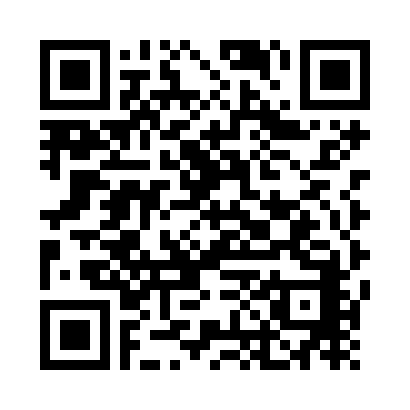 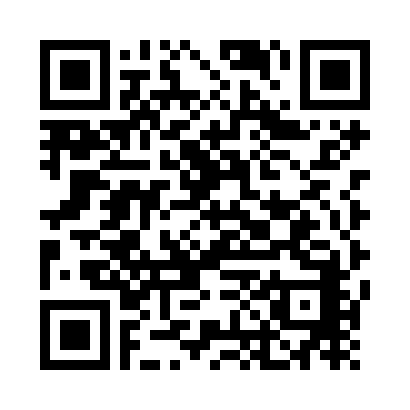 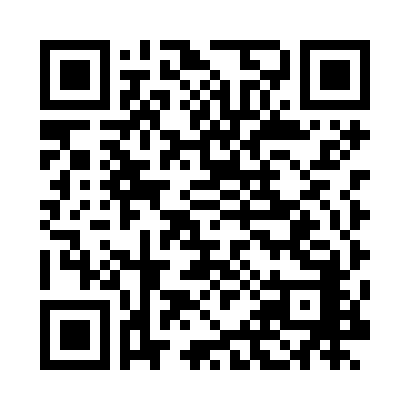 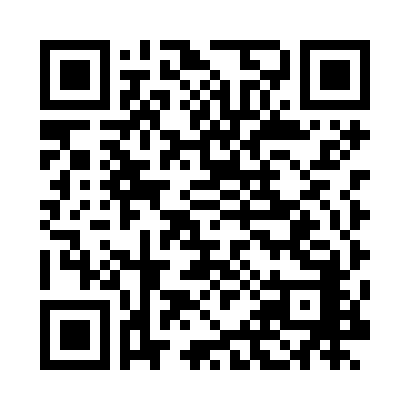 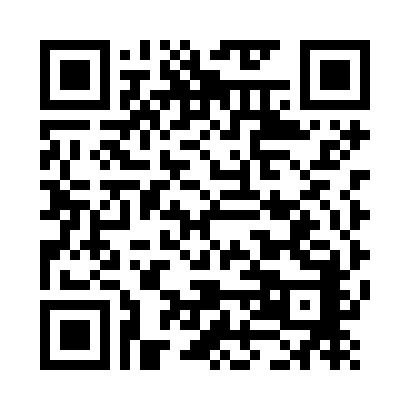 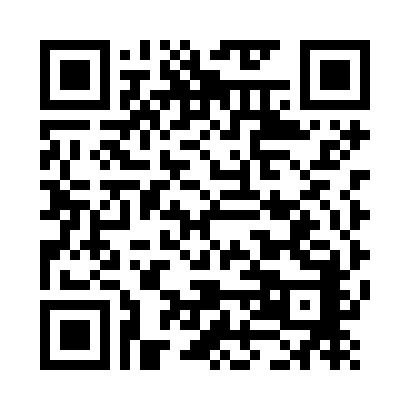 Jacob Griffith			               	Blake Hara				      Annalise Khandelwal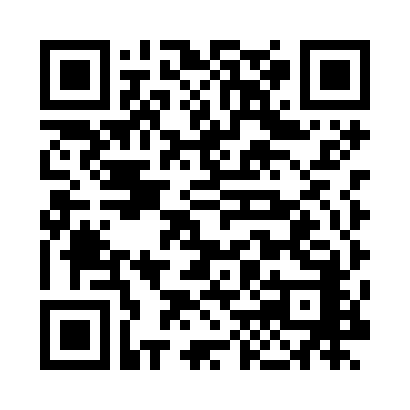 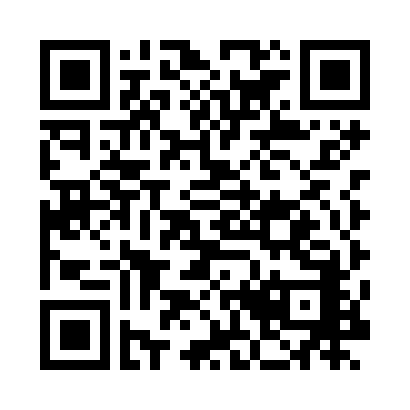 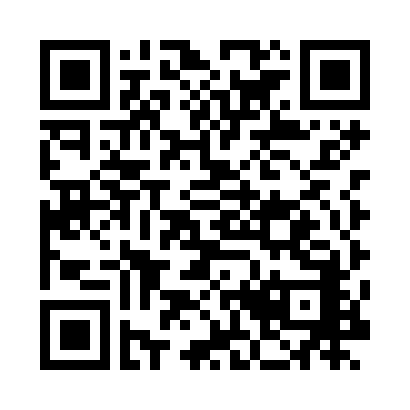 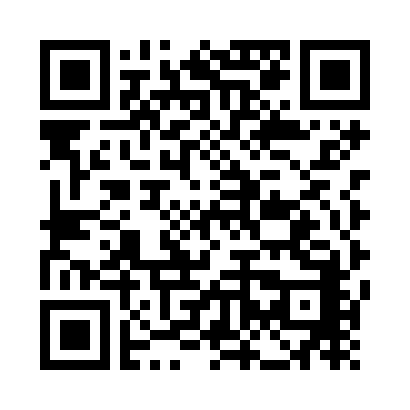 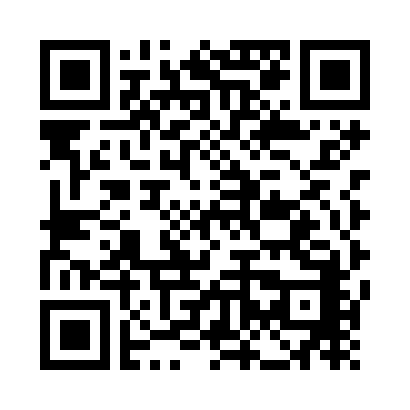 Qiani Kissi				   	Ava Lacy			                      Jenn Lee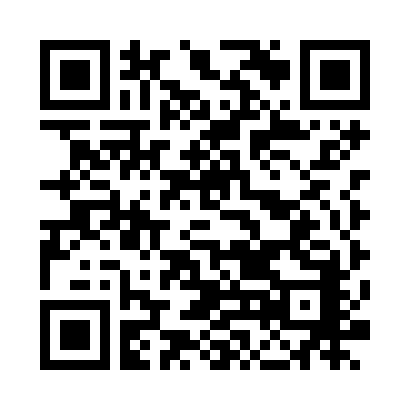 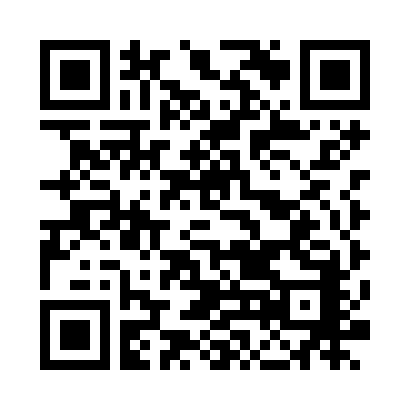 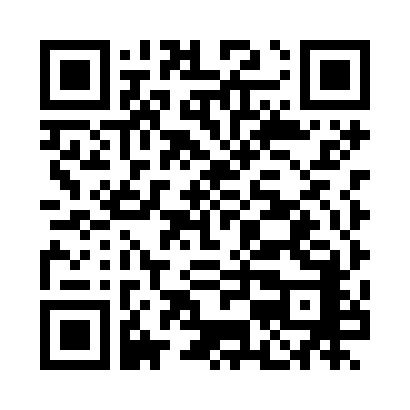 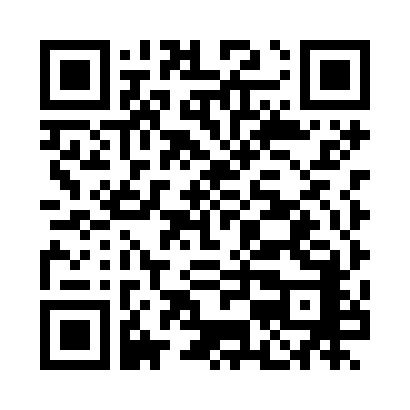 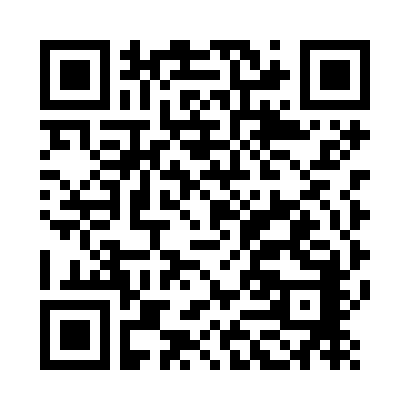 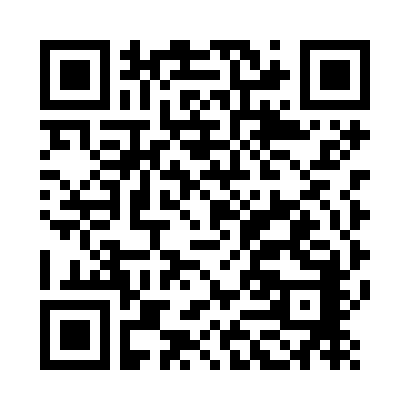 Rachel Li					Sahil Madan			      	Addie Marriner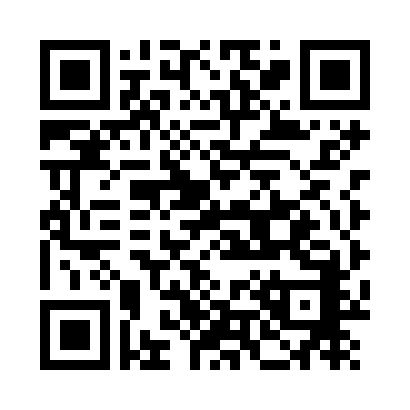 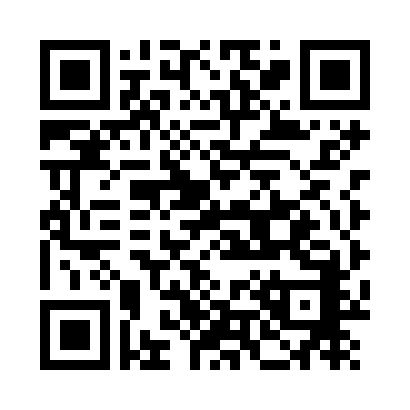 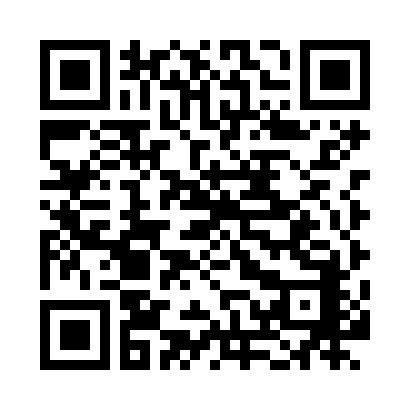 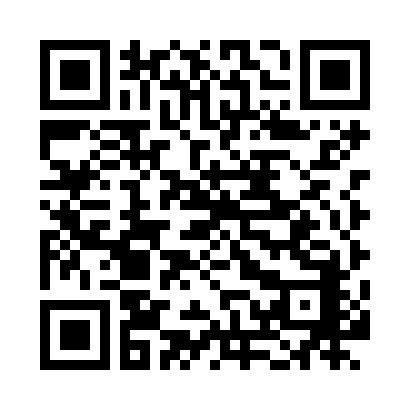 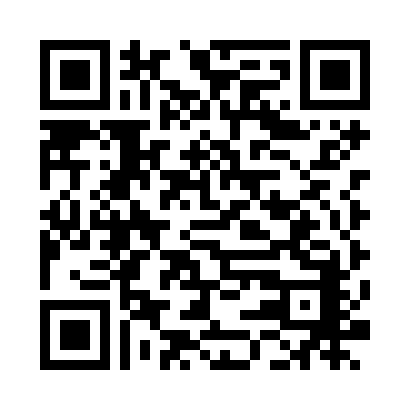 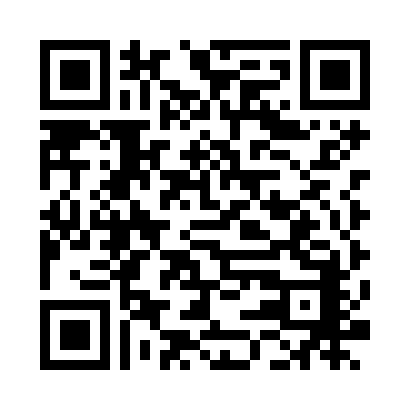 Katie McKibben				   Manny  Morales			      Riley Morgan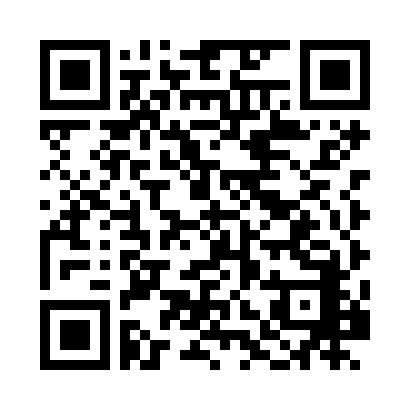 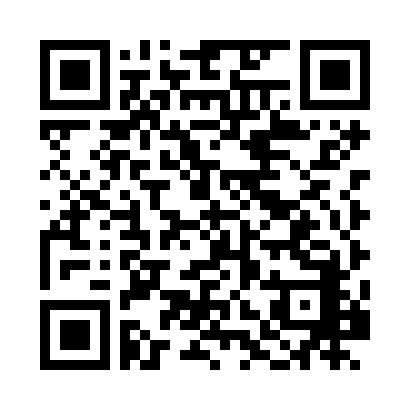 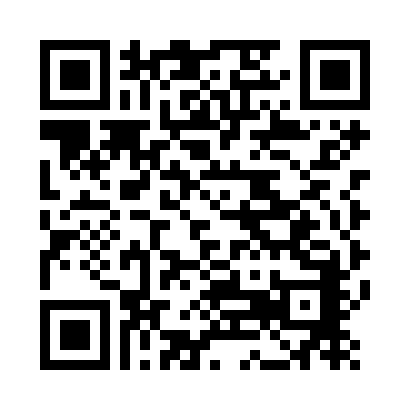 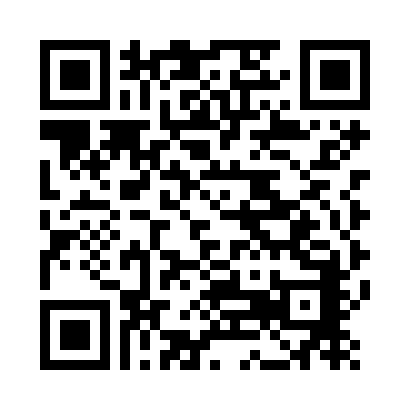 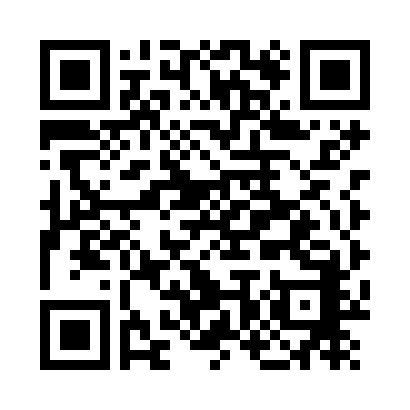 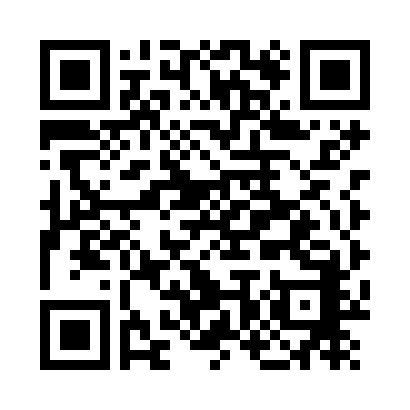 Connor Moser				Ella Myers			     	Jacob Nally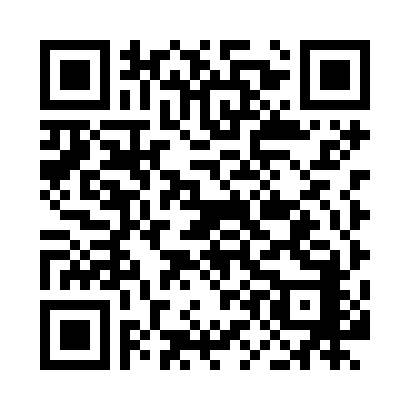 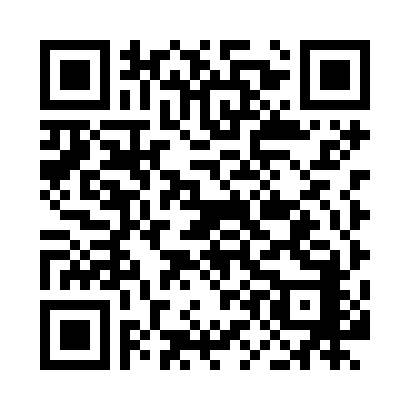 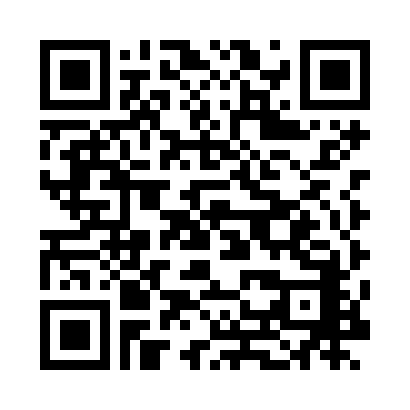 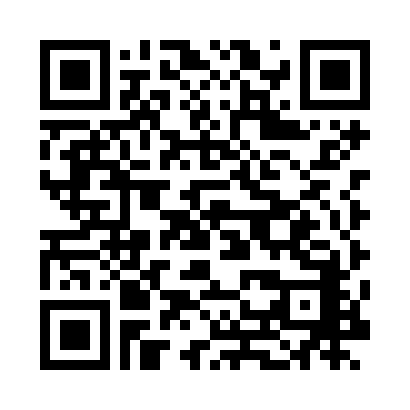 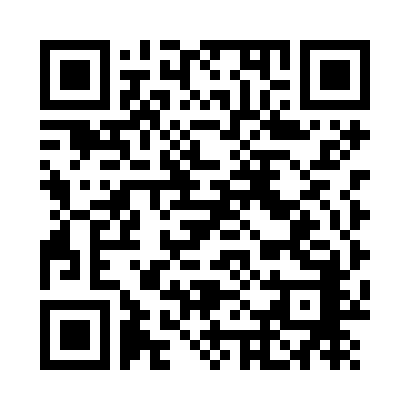 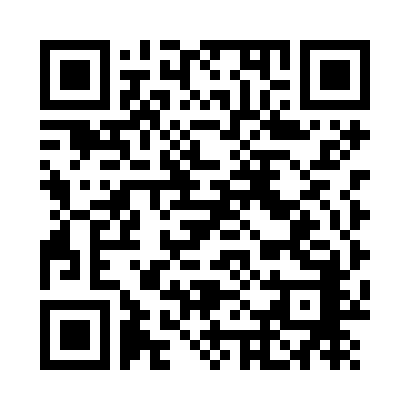 Matt Paul			             		Georgia Read			                   Kendall Sestili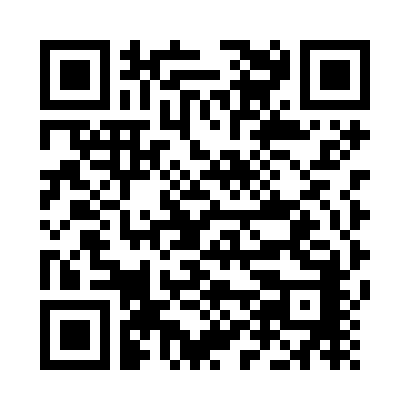 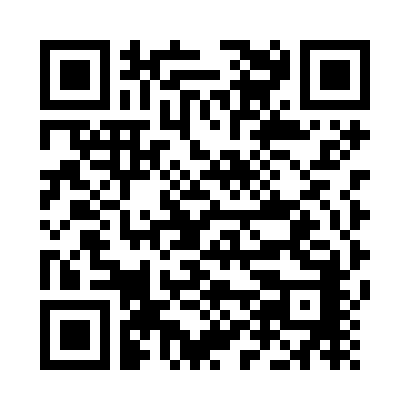 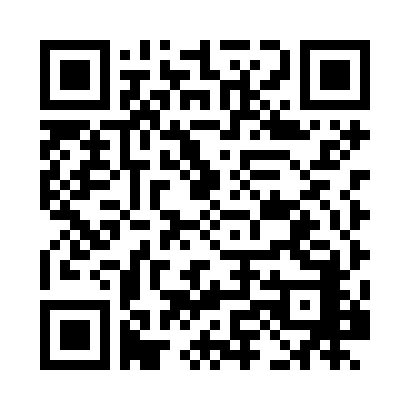 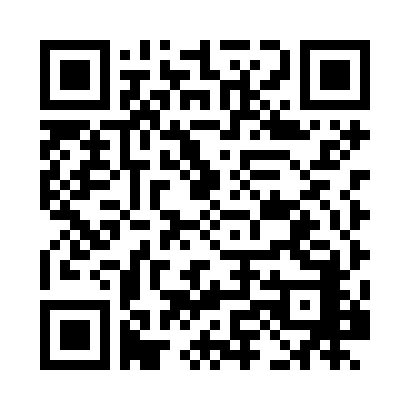 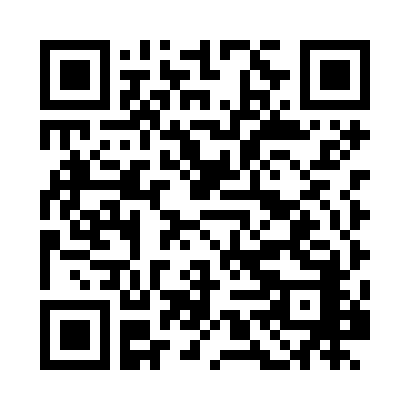 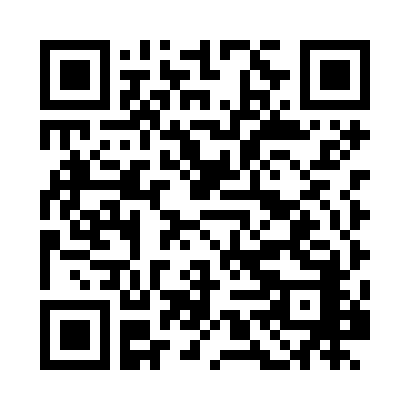 William Tarrant				Dawson Tokish		                Nathan Wallschlaeger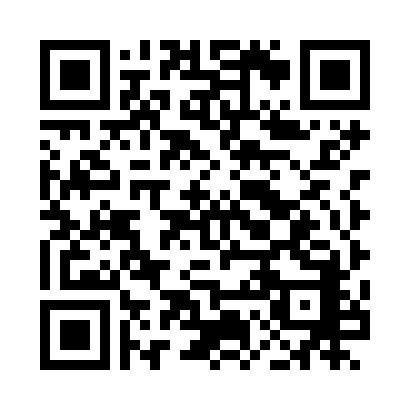 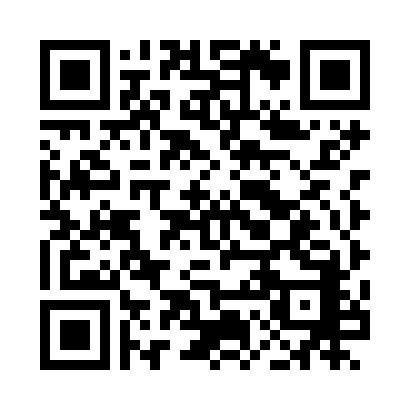 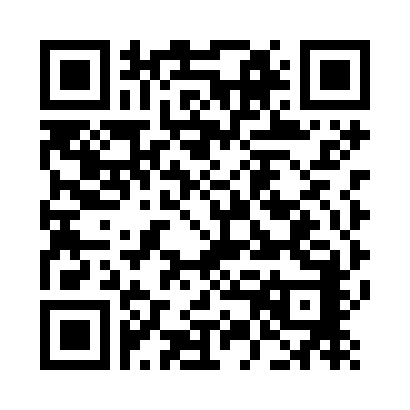 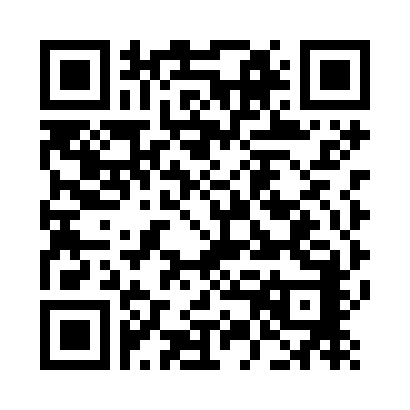 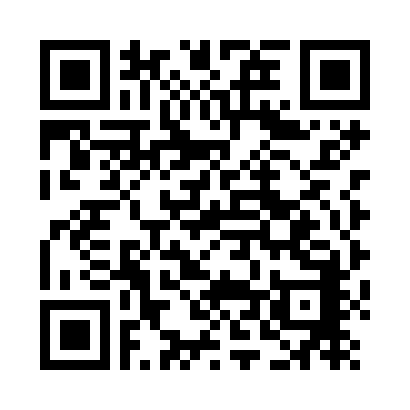 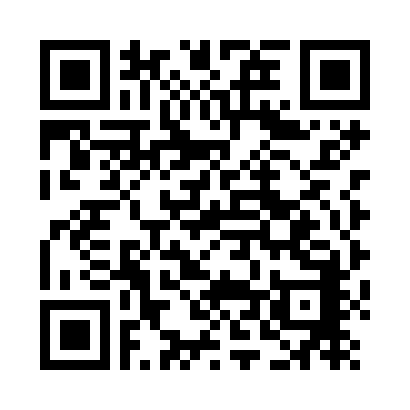 Katherine Whitt		  	       Olivia Wise-Gilkey				Jillyn Worthen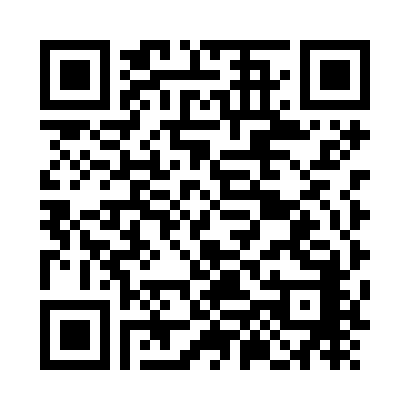 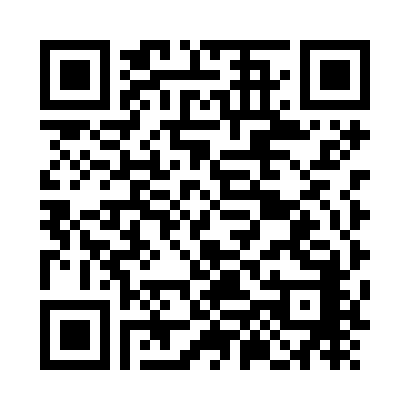 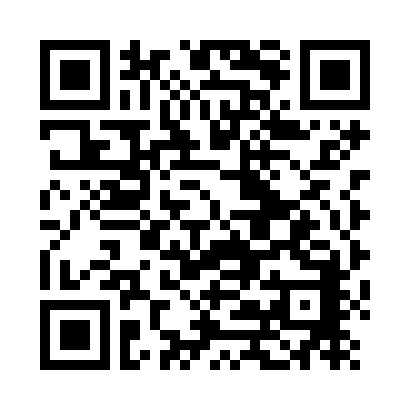 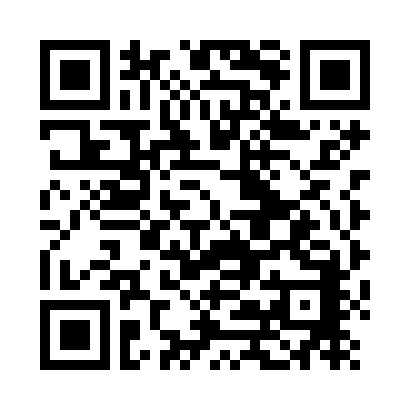 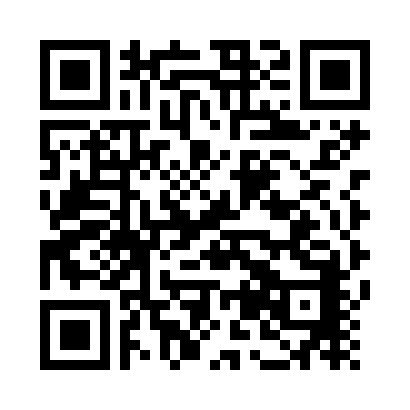 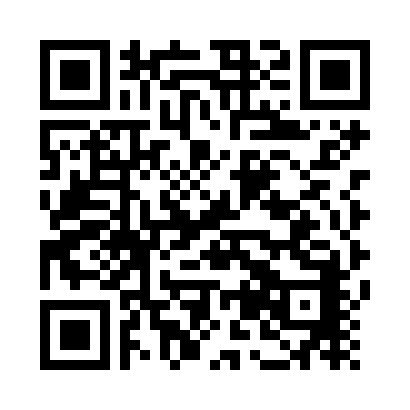 